Venerdi 10 Marzo 2017*/**/***  ricognizione unicaIl comitato organizzatore NON RISPONDE di eventuali furti e/o danni subiti nei parcheggi o nelle scuderie in quanto la scuderizzazione NON è obbligatoria .!! PARCHEGGI E SCUDERIE NON CUSTODITI !!MAGGIOREISEOInizio ore   8.00A 120 Circa ore   8.30A 100 *A seguireA 110 *Circa ore 10.00C 140 fasi c.A seguireC 135 tempo **A seguireC 130 tempo **Circa  ore 14.00  C 115 fasi c. ***Circa  ore 15.00C 120 fasi c.N.p. ore    16.00B 110 fasi c. ***A seguireB 100 fasi c. ***A seguireB 90 prec. ***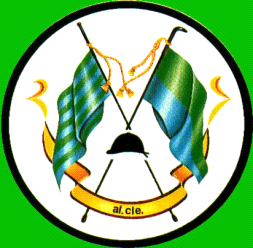 